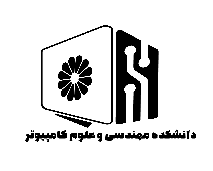 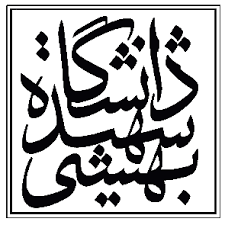 دانشگاه شهید بهشتیدانشکده مهندسی و علوم کامپیوتراطلاعیه دفاع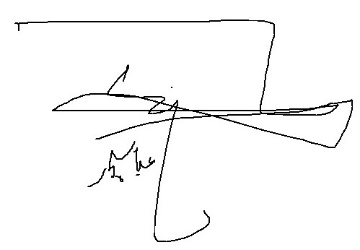 نام استاد راهنما: دکتر مقصود عباسپورنام استاد راهنما: دکتر مقصود عباسپورنام استاد راهنما: دکتر مقصود عباسپورنام دانشجو: پریسا حکمتیرادنام دانشجو: پریسا حکمتیرادگرایش: معماری و شبکهرشته: مهندسی کامپیوتررشته: مهندسی کامپیوتررشته: مهندسی کامپیوترمقطع: کارشناسی ارشدتاریخ: 1401/7/27تاریخ: 1401/7/27تاریخ: 1401/7/27نوع دفاع:دفاع پروپوزال □دفاع پایان نامه □دفاع رساله دکترا □نوع دفاع:دفاع پروپوزال □دفاع پایان نامه □دفاع رساله دکترا □ساعت: 08:00 تا 10:00ساعت: 08:00 تا 10:00ساعت: 08:00 تا 10:00نوع دفاع:دفاع پروپوزال □دفاع پایان نامه □دفاع رساله دکترا □نوع دفاع:دفاع پروپوزال □دفاع پایان نامه □دفاع رساله دکترا □مکان: دانشکده مهندسی کامپیوترمکان: دانشکده مهندسی کامپیوترمکان: دانشکده مهندسی کامپیوترنوع دفاع:دفاع پروپوزال □دفاع پایان نامه □دفاع رساله دکترا □نوع دفاع:دفاع پروپوزال □دفاع پایان نامه □دفاع رساله دکترا □عنوان ارائه روشی برای شناسایی باتهای اجتماعی نوع آلاینده محتواعنوان ارائه روشی برای شناسایی باتهای اجتماعی نوع آلاینده محتواعنوان ارائه روشی برای شناسایی باتهای اجتماعی نوع آلاینده محتواعنوان ارائه روشی برای شناسایی باتهای اجتماعی نوع آلاینده محتواعنوان ارائه روشی برای شناسایی باتهای اجتماعی نوع آلاینده محتواداوران داخلی: دکتر علیرضا شاملیداوران داخلی: دکتر علیرضا شاملیداوران خارجی: دکتر مهدی خرازی  داوران خارجی: دکتر مهدی خرازی  داوران خارجی: دکتر مهدی خرازی  چکیده: با توسعه سریع شبکههای اجتماعي، باتهای اجتماعي و سایر حسابهای غيرعادی که رفتار مخرب دارند، به یک مشکل مهم امنيتي تبدیل شدهاند که شبکههای اجتماعي را تهدید ميکنند. به منظور کاهش این تهدیدها، پژوهشهای زیادی برای یا الگوریتمهای گراف کاوی شناسایي باتهای اجتماعي صورت گرفته که عمدتاً از روشهای مبتني بر ویژگي استفاده ميکند. رویکردهایي که تا کنون ارائه شدهاند عمدتا به شناسایي تکي باتها ميپردازند. در صورتي که باتهای جدید به صورت گروهي و شبکهای فعاليت ميکنند. رویکردهایي که رفتار جمعي را در نظر نميگيرند در امر شناسایي باتهای جدید ناکام ماندهاند. با پيشرفت و معرفي شبکههای عصبي گراف در سالهای اخير، پژوهشها در حوزهی شناسایي باتهای اجتماعي به سمت استفاده از روشهایي رفته است که از انواع مختلف شبکههای عصبي گراف استفاده ميکنند. در این پژوهش رویکردی مبتني بر شبکههای توجه گراف برای شناسایي بات و مکانيزم توجه چند سر برای شناسایی باتهای اجتماعی از نوع آلاینده محتوا ارائه شده است که بدون ناهمگن کردن گراف توانسته است افراد و تویيتهایشان را در کنار هم نگه دارد. استفاده از مکانيزم توجه چند سر باعث شده است که در گراف کاربران شبکههای اجتماعي، به ویژگيهایي که نقش مهمتری در شناسایي باتها دارند منابع محاسباتي بيشتری تعلق گيرد و نقش پررنگتری در تصميم گيری داشته باشند. رویکرد پيشنهادی توانسته است با کارایي برابر یا بهتر از سایر رویکردهای مهم در این زمينه، رقابت کند. عبارات کليدی: باتهای اجتماعي، شبکههای عصبي گراف، امنيت شبکه، انتشار محتوا، سازوکار توجهچکیده: با توسعه سریع شبکههای اجتماعي، باتهای اجتماعي و سایر حسابهای غيرعادی که رفتار مخرب دارند، به یک مشکل مهم امنيتي تبدیل شدهاند که شبکههای اجتماعي را تهدید ميکنند. به منظور کاهش این تهدیدها، پژوهشهای زیادی برای یا الگوریتمهای گراف کاوی شناسایي باتهای اجتماعي صورت گرفته که عمدتاً از روشهای مبتني بر ویژگي استفاده ميکند. رویکردهایي که تا کنون ارائه شدهاند عمدتا به شناسایي تکي باتها ميپردازند. در صورتي که باتهای جدید به صورت گروهي و شبکهای فعاليت ميکنند. رویکردهایي که رفتار جمعي را در نظر نميگيرند در امر شناسایي باتهای جدید ناکام ماندهاند. با پيشرفت و معرفي شبکههای عصبي گراف در سالهای اخير، پژوهشها در حوزهی شناسایي باتهای اجتماعي به سمت استفاده از روشهایي رفته است که از انواع مختلف شبکههای عصبي گراف استفاده ميکنند. در این پژوهش رویکردی مبتني بر شبکههای توجه گراف برای شناسایي بات و مکانيزم توجه چند سر برای شناسایی باتهای اجتماعی از نوع آلاینده محتوا ارائه شده است که بدون ناهمگن کردن گراف توانسته است افراد و تویيتهایشان را در کنار هم نگه دارد. استفاده از مکانيزم توجه چند سر باعث شده است که در گراف کاربران شبکههای اجتماعي، به ویژگيهایي که نقش مهمتری در شناسایي باتها دارند منابع محاسباتي بيشتری تعلق گيرد و نقش پررنگتری در تصميم گيری داشته باشند. رویکرد پيشنهادی توانسته است با کارایي برابر یا بهتر از سایر رویکردهای مهم در این زمينه، رقابت کند. عبارات کليدی: باتهای اجتماعي، شبکههای عصبي گراف، امنيت شبکه، انتشار محتوا، سازوکار توجهچکیده: با توسعه سریع شبکههای اجتماعي، باتهای اجتماعي و سایر حسابهای غيرعادی که رفتار مخرب دارند، به یک مشکل مهم امنيتي تبدیل شدهاند که شبکههای اجتماعي را تهدید ميکنند. به منظور کاهش این تهدیدها، پژوهشهای زیادی برای یا الگوریتمهای گراف کاوی شناسایي باتهای اجتماعي صورت گرفته که عمدتاً از روشهای مبتني بر ویژگي استفاده ميکند. رویکردهایي که تا کنون ارائه شدهاند عمدتا به شناسایي تکي باتها ميپردازند. در صورتي که باتهای جدید به صورت گروهي و شبکهای فعاليت ميکنند. رویکردهایي که رفتار جمعي را در نظر نميگيرند در امر شناسایي باتهای جدید ناکام ماندهاند. با پيشرفت و معرفي شبکههای عصبي گراف در سالهای اخير، پژوهشها در حوزهی شناسایي باتهای اجتماعي به سمت استفاده از روشهایي رفته است که از انواع مختلف شبکههای عصبي گراف استفاده ميکنند. در این پژوهش رویکردی مبتني بر شبکههای توجه گراف برای شناسایي بات و مکانيزم توجه چند سر برای شناسایی باتهای اجتماعی از نوع آلاینده محتوا ارائه شده است که بدون ناهمگن کردن گراف توانسته است افراد و تویيتهایشان را در کنار هم نگه دارد. استفاده از مکانيزم توجه چند سر باعث شده است که در گراف کاربران شبکههای اجتماعي، به ویژگيهایي که نقش مهمتری در شناسایي باتها دارند منابع محاسباتي بيشتری تعلق گيرد و نقش پررنگتری در تصميم گيری داشته باشند. رویکرد پيشنهادی توانسته است با کارایي برابر یا بهتر از سایر رویکردهای مهم در این زمينه، رقابت کند. عبارات کليدی: باتهای اجتماعي، شبکههای عصبي گراف، امنيت شبکه، انتشار محتوا، سازوکار توجهچکیده: با توسعه سریع شبکههای اجتماعي، باتهای اجتماعي و سایر حسابهای غيرعادی که رفتار مخرب دارند، به یک مشکل مهم امنيتي تبدیل شدهاند که شبکههای اجتماعي را تهدید ميکنند. به منظور کاهش این تهدیدها، پژوهشهای زیادی برای یا الگوریتمهای گراف کاوی شناسایي باتهای اجتماعي صورت گرفته که عمدتاً از روشهای مبتني بر ویژگي استفاده ميکند. رویکردهایي که تا کنون ارائه شدهاند عمدتا به شناسایي تکي باتها ميپردازند. در صورتي که باتهای جدید به صورت گروهي و شبکهای فعاليت ميکنند. رویکردهایي که رفتار جمعي را در نظر نميگيرند در امر شناسایي باتهای جدید ناکام ماندهاند. با پيشرفت و معرفي شبکههای عصبي گراف در سالهای اخير، پژوهشها در حوزهی شناسایي باتهای اجتماعي به سمت استفاده از روشهایي رفته است که از انواع مختلف شبکههای عصبي گراف استفاده ميکنند. در این پژوهش رویکردی مبتني بر شبکههای توجه گراف برای شناسایي بات و مکانيزم توجه چند سر برای شناسایی باتهای اجتماعی از نوع آلاینده محتوا ارائه شده است که بدون ناهمگن کردن گراف توانسته است افراد و تویيتهایشان را در کنار هم نگه دارد. استفاده از مکانيزم توجه چند سر باعث شده است که در گراف کاربران شبکههای اجتماعي، به ویژگيهایي که نقش مهمتری در شناسایي باتها دارند منابع محاسباتي بيشتری تعلق گيرد و نقش پررنگتری در تصميم گيری داشته باشند. رویکرد پيشنهادی توانسته است با کارایي برابر یا بهتر از سایر رویکردهای مهم در این زمينه، رقابت کند. عبارات کليدی: باتهای اجتماعي، شبکههای عصبي گراف، امنيت شبکه، انتشار محتوا، سازوکار توجهچکیده: با توسعه سریع شبکههای اجتماعي، باتهای اجتماعي و سایر حسابهای غيرعادی که رفتار مخرب دارند، به یک مشکل مهم امنيتي تبدیل شدهاند که شبکههای اجتماعي را تهدید ميکنند. به منظور کاهش این تهدیدها، پژوهشهای زیادی برای یا الگوریتمهای گراف کاوی شناسایي باتهای اجتماعي صورت گرفته که عمدتاً از روشهای مبتني بر ویژگي استفاده ميکند. رویکردهایي که تا کنون ارائه شدهاند عمدتا به شناسایي تکي باتها ميپردازند. در صورتي که باتهای جدید به صورت گروهي و شبکهای فعاليت ميکنند. رویکردهایي که رفتار جمعي را در نظر نميگيرند در امر شناسایي باتهای جدید ناکام ماندهاند. با پيشرفت و معرفي شبکههای عصبي گراف در سالهای اخير، پژوهشها در حوزهی شناسایي باتهای اجتماعي به سمت استفاده از روشهایي رفته است که از انواع مختلف شبکههای عصبي گراف استفاده ميکنند. در این پژوهش رویکردی مبتني بر شبکههای توجه گراف برای شناسایي بات و مکانيزم توجه چند سر برای شناسایی باتهای اجتماعی از نوع آلاینده محتوا ارائه شده است که بدون ناهمگن کردن گراف توانسته است افراد و تویيتهایشان را در کنار هم نگه دارد. استفاده از مکانيزم توجه چند سر باعث شده است که در گراف کاربران شبکههای اجتماعي، به ویژگيهایي که نقش مهمتری در شناسایي باتها دارند منابع محاسباتي بيشتری تعلق گيرد و نقش پررنگتری در تصميم گيری داشته باشند. رویکرد پيشنهادی توانسته است با کارایي برابر یا بهتر از سایر رویکردهای مهم در این زمينه، رقابت کند. عبارات کليدی: باتهای اجتماعي، شبکههای عصبي گراف، امنيت شبکه، انتشار محتوا، سازوکار توجه